HymnJesus, Thine All-VictoriousPiano Sheet MusicGuitar Sheet Music
聖歌耶穌你的全勝的愛鋼琴樂譜簡譜吉他樂譜
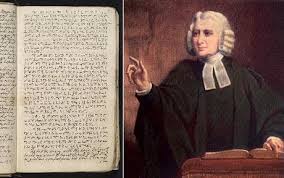 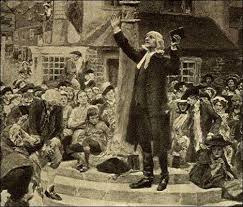 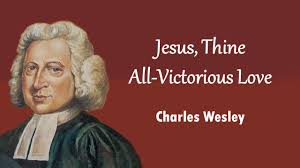 風火網頁 Webpage: https://www.feng-huo.ch/Date: April 11, 2019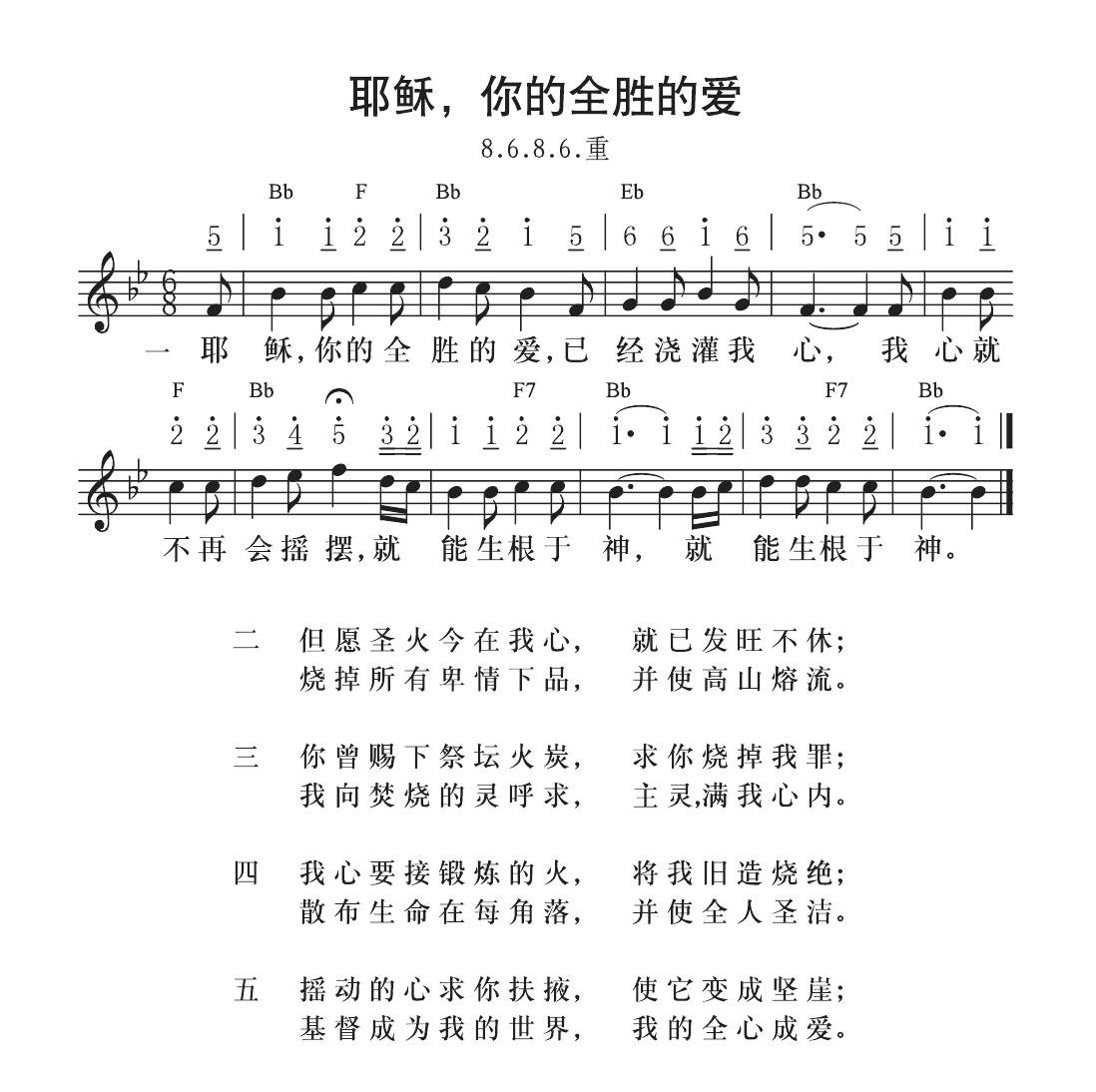 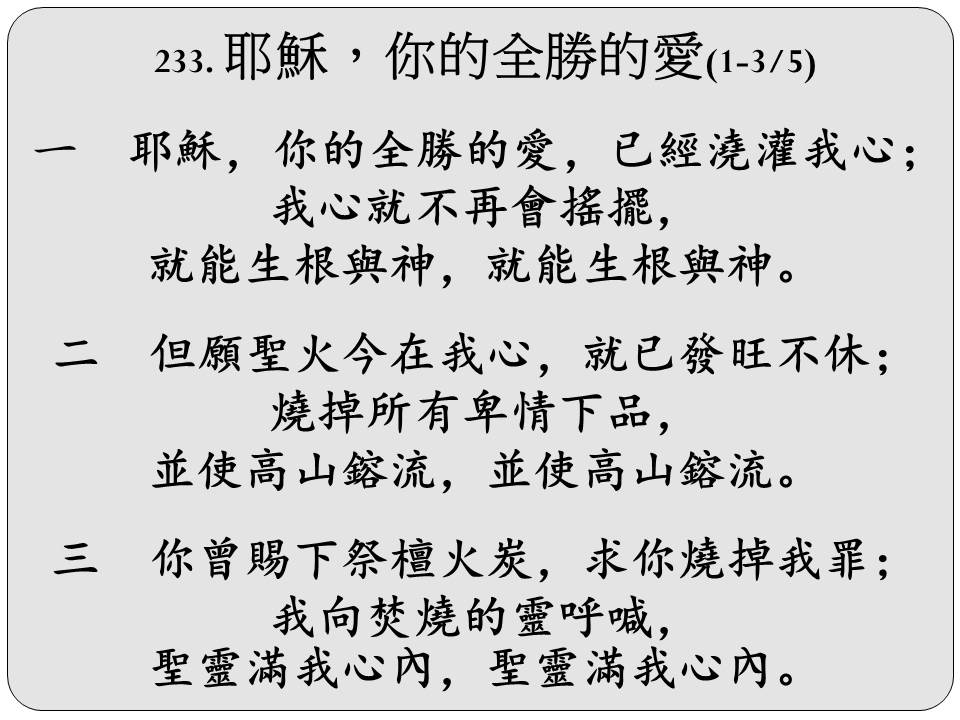 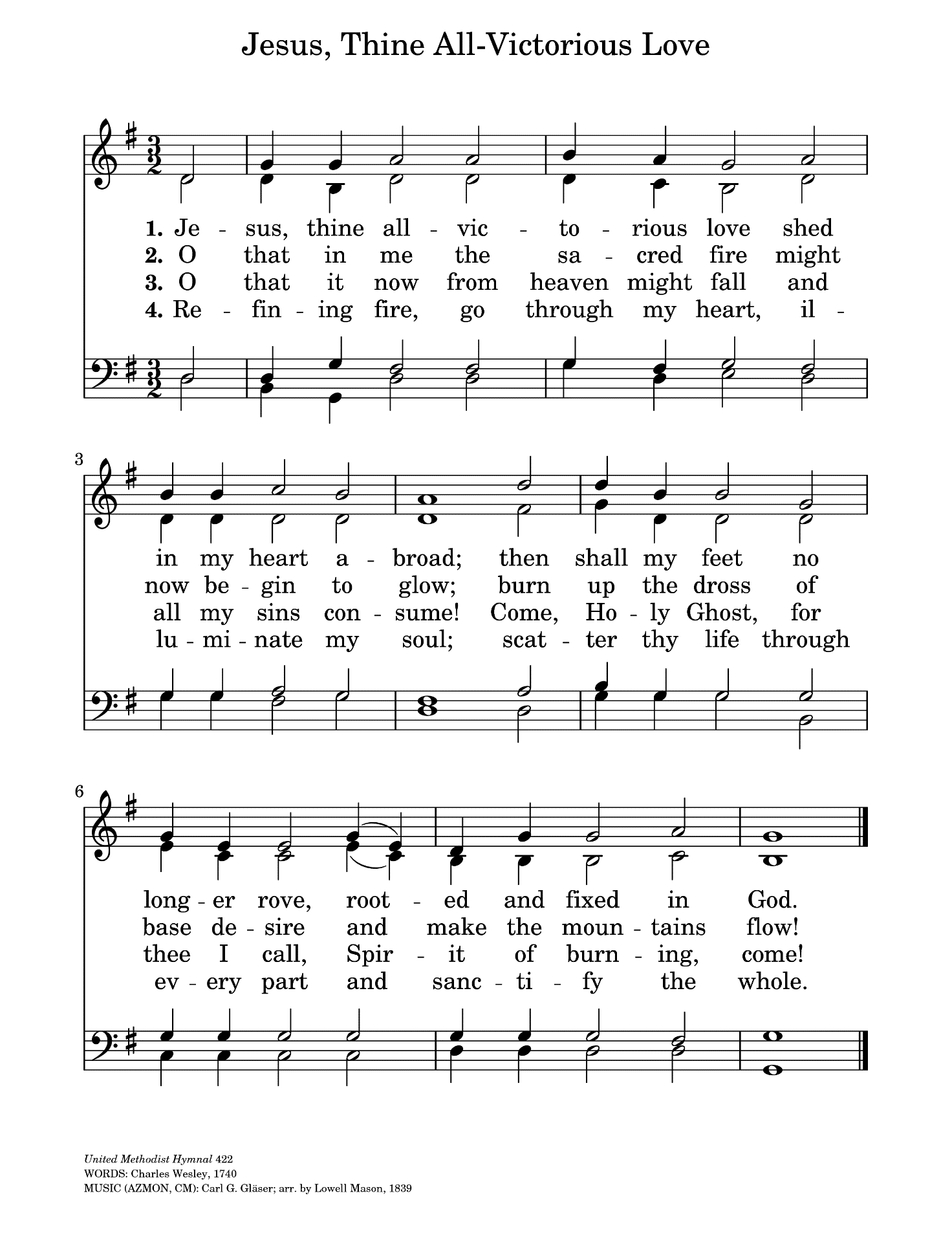 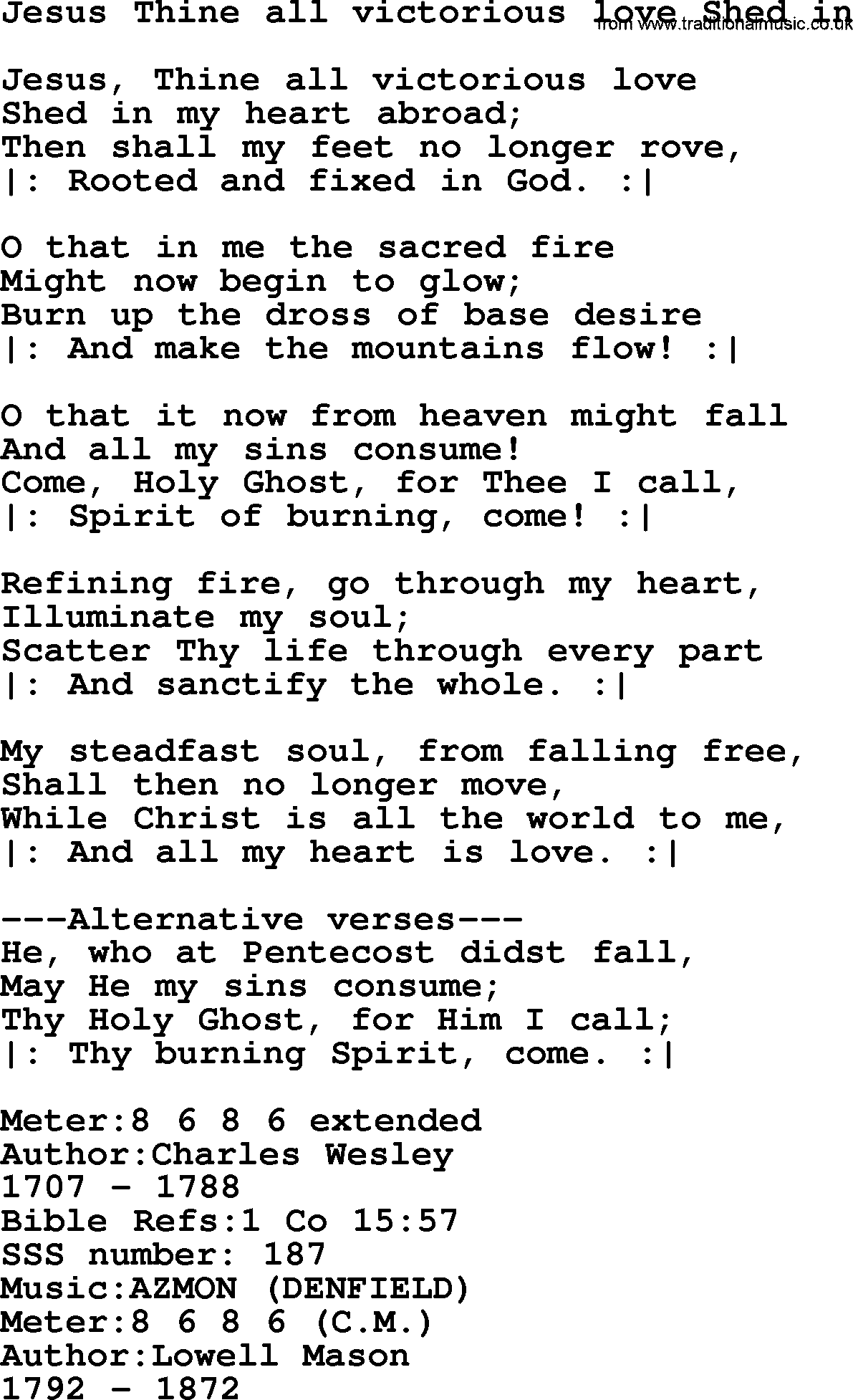 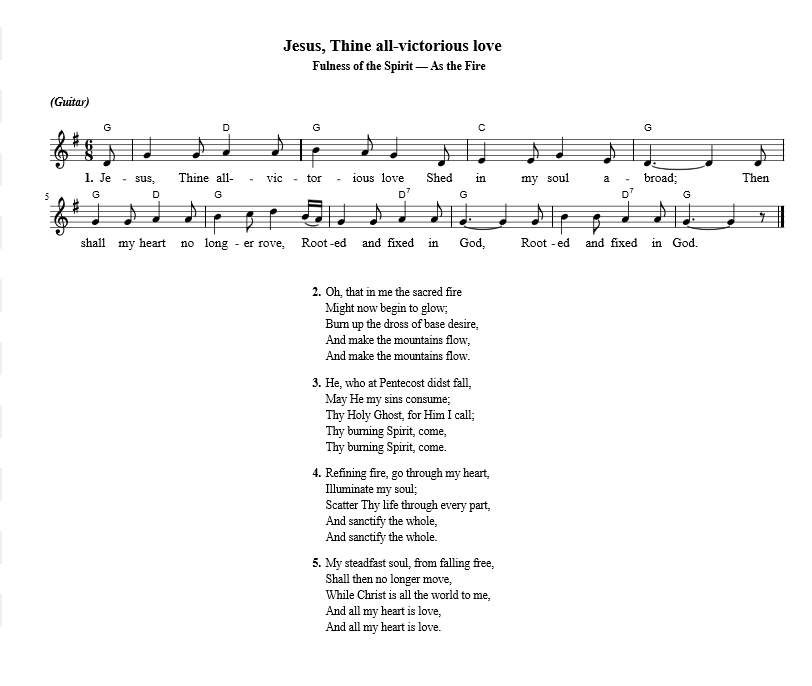 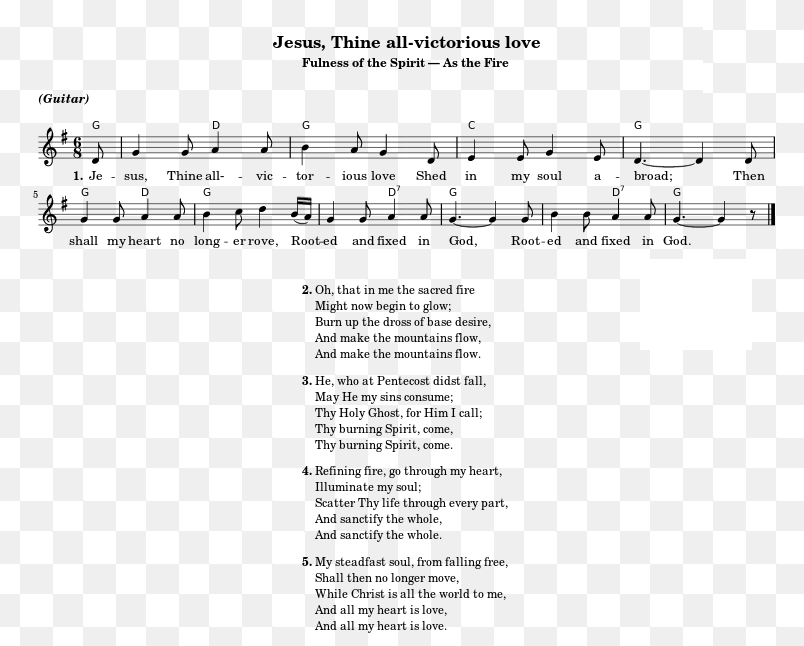 